ROTINA DO TRABALHO PEDAGÓGICO (BERÇÁRIO I-B) - Profª JOYCE >    Data: 29/06 a 02/07 de 2020E.M.E.I. Municipal “Emily de Oliveira Silva”ATIVIDADE DOMICILIAROBS: Seguindo orientação da Secretaria Municipal de Educação, enviaremos atividades quatro vezes por semana.SEGUNDA-FEIRATERÇA-FEIRAQUARTA-FEIRAQUINTA-FEIRASEXTA-FEIRA*** BERÇÁRIO I-B* VÍDEO: MÚSICA; CAPELINHA DE MELÃO_FESTA JUNINA”https://youtu.be/ADKr2azf5QQ(VOU POSTAR NO GRUPO)* ATIVIDADE PRÁTICA- PESCARIA DIVERTIDA:ESCOLHA UMA BACIA GRANDE, COLOQUE ALGUNS BRINQUEDOS QUE POSSA MOLHAR COLOQUE, SE TIVER TAMPINHAS DE PET PODE COLOCAR TAMBÉM, DÊ UMA PENEIRA PARA SUA CRIANÇA PEGAR OS OBJETOS.ESTA ATIVIDADE TEM O OBJETIVO DE RESGATAR BRINCADEIRAS JUNINAS, ESTA É UMA ADAPTAÇÃO DA TRADICIONAL PESCARIA. ALÉM DE PROPORCIONAR UM MOMENTO DE MUITA DIVERSÃO.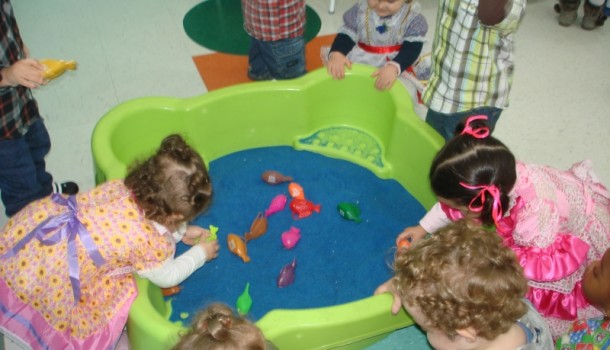 *** BERÇÁRIO I-B* VÍDEO: “PEQUERRUCHOS; CAI, CAI, BALÃO”https://youtu.be/bpvbBzmQK9E(VOU POSTAR NO GRUPO)ATENÇAO: ARRAIÁ SOLIDÁRIOO HORÁRIO DA NOSSA SALA É DAS 12HS ÀS 13HS* ATIVIDADE PRÁTICA- BALÕES DE BEXIGA:PEGUE ALGUMAS BEXIGAS ENCHA E JOGUE PARA A CRIANÇA E INCENTIVE PARA QUE ELA JOGUE PARA VOCÊ DE VOLTA.ESSA ATIVIDADE VAI TRABALHAR MUITO A COORDENAÇÃO MOTORA AMPLA DA CRIANÇA, INCENTIVANDO-A ENGATINHAR E A ANDAR CADA VEZ MAIS, ALÉM DE CRIAR UM CLIMA DE MUITA ALEGRIA COM A BRINCADEIRAATENÇÃO: ESSA ATIVIDADE TEM QUE SER SUPERVISIONADA POR UM ADULTO PARA TOMAR CUIDADO PARA A CRIANÇA NÃO COLOQUE PEDAÇOS DE BEXIGA NA BOCA CASO ESTOURE.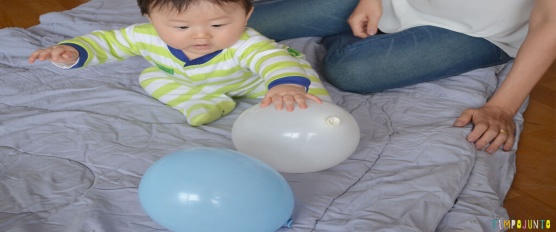 *** BERÇÁRIO I-B* VÍDEO: “A TURMA DO SEU LOBATO - ASA BRANCA/O SANFONEIRO QUE SÓ TOCAVA ISSO”https://youtu.be/gNpVbRxuqp8 (VOU POSTAR NO GRUPO)* ATIVIDADE PRÁTICA- JOGANDO ARGOLASPEGUE ALGUMAS GARRAFAS PETS OU ALGUMAS GARRAFINHAS QUE VOCÊ TIVER EM CASA, COLOQUE-AS UMA AO LADO DA OUTRA, PEGUE UMA CERTA DISTÂNCIA E ENSINE SUA CRIAÇA A JOGAR, COMO SÃO PEQUENAS PODE ENSINAR ELA A ENCAIXAR E TIRAR A ARGOLA DA GARRAFA, ELA VAI AMAR A BRINCADEIRA. ESSA BRINCADEIRA É PARA RESGATAR MAIS UMA BRINCADEIRA JUNINA.OBS: PRA QUEM NÃO TIVER ARGOLAS EM CASA, DÁ PARA FAZER DE FOLHA DE SULFITE, REVISTAS OU DE JORNAL.https://youtu.be/lMmZC8RzJxM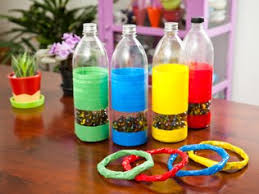 *** BERÇÁRIO I-B* VÍDEO: “FOGO NO CÉU’HISTÓRIA GRAVADA PELA PROFª JOYCEhttps://youtu.be/o_VZRSQfaqs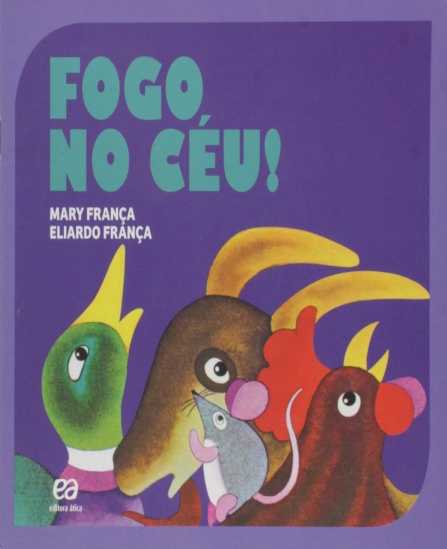 DIA LIVRE